（様式 A）＊入学者選抜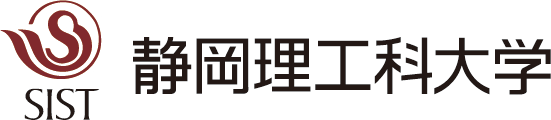 推	薦	書＊印欄には記入しないこと静岡理工科大学長殿年	月	日学	校	名校	長	名	㊞記載責任者	㊞下記の生徒は、貴学の推薦入学者選抜志願者として適当と認め推薦いたします※データサイエンス専攻は給費奨学生推薦のみ対象。他の選抜種別は選択できない。　　　　　（注）所見は裏面に記入してください（推薦所見記入欄）推薦種別（該当種別に✓してください）□指定校推薦□専門高校・総合学科給費奨学生推薦□一般推薦□給費奨学生推薦フリガナ志 望学 部学 科専 攻いずれかにをつけてください  理工学部機械工学科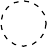   理工学部機械工学科  理工学部機械工学科氏名志 望学 部学 科専 攻いずれかにをつけてください  理工学部電気電子工学科  理工学部電気電子工学科  理工学部電気電子工学科氏名志 望学 部学 科専 攻いずれかにをつけてください 理工学部物質生命科学科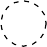  理工学部物質生命科学科 理工学部物質生命科学科氏名志 望学 部学 科専 攻いずれかにをつけてください  理工学部建築学科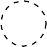   理工学部建築学科  理工学部建築学科氏名志 望学 部学 科専 攻いずれかにをつけてください  理工学部土木工学科  理工学部土木工学科  理工学部土木工学科氏名志 望学 部学 科専 攻いずれかにをつけてください  情報学部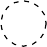   情報学部  情報学部氏名志 望学 部学 科専 攻いずれかにをつけてください  情報学部データサイエンス専攻※  情報学部データサイエンス専攻※  情報学部データサイエンス専攻※生年月日西暦年月日生卒業年月西暦年月（卒業見込）